									  Č.j.: TUL – 18/5815/029152							 	   Datum: 28. 6. 2018R O Z H O D N U T Í o obsazení míst akademických pracovníků a dalších zaměstnanců Technické univerzity v Liberci na základě výběrového řízeníV souladu s §77 zákona č. 111/1998 Sb., o vysokých školách a o změně a doplnění dalších zákonů v platném znění, a podle čl. 2 odst. 9 Řádu výběrového řízení pro obsazování míst akademických pracovníků a dalších zaměstnanců Technické univerzity v Liberci a na základě Zprávy z jednání výběrové komise o obsazení míst akademických pracovníků a dalších zaměstnanců Technické univerzity v Liberci ze dne 21. 6. 2018 vydává děkan Fakulty přírodovědně-humanitní a pedagogické. Technické univerzity v Liberci toto rozhodnutí jako výsledek výběrového řízení, které vyhlásil dne 28. 3. 2018. na místo: odborný asistent nebo odborný asistent s vědeckou hodností pro katedru matematiky a didaktiky matematiky.Pracovní místo – pozice: odborný asistent nebo odborný asistent s vědeckou hodností pro katedru matematiky a didaktiky matematiky bude obsazena toto uchazečkou:………………………………………..podpis děkana 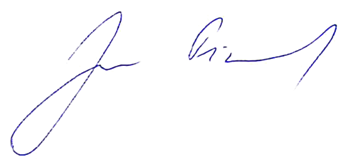 Jméno uchazeče:328 331328 331328 331Datum nástupu:1. 9. 2018, příp. dle dohodyÚvazek:50 %, příp. dle dohody